Załącznik nr 7 Oświadczenia Wykonawcy o braku podstaw do wykluczenia z postępowaniaZAMAWIAJĄCY:Miejski Ośrodek Pomocy Rodzinie w Krośnie zwany dalej „Zamawiającym”,ul. Piastowska 58, 38-400 KrosnoPODMIOT W IMIENIU KTÓREGO SKŁADANE JEST OŚWIADCZENIE:Wykonawca: …………………………………………………………………………………………………Imię i nazwisko Wykonawcy/nazwa firmy …………………………………………………………………………………………………Siedziba  …………………………………………………………………………………………………adres e-mail, numer telefonu …………………………………………………………………………………………………NIP/REGON  Na potrzeby postępowania o udzielenie zamówienia publicznego którego przedmiotem jest zapewnienie usług w zakresie przygotowania, wydawania i dostarczania posiłków dla mieszkańców Miasta Krosna, znak sprawy DPS.261.6.2.2022 prowadzonego przez Zamawiającego , oświadczam, że: nie podlegam wykluczeniu na podstawie art. 7 ust. 1 ustawy z dnia 13 kwietnia 2022 r. o szczególnych rozwiązaniach w zakresie przeciwdziałania wspieraniu agresji na Ukrainę oraz służących ochronie bezpieczeństwa narodowego (Dz. U. poz. 835);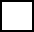  podlegam wykluczeniu na podstawie art. 7 ust. 1 ustawy z dnia 13 kwietnia 2022 r. o szczególnych rozwiązaniach w zakresie przeciwdziałania wspieraniu agresji na Ukrainę oraz służących ochronie bezpieczeństwa narodowego (Dz. U. poz. 835). Miejsce i data ……………………………………………………Podpis WykonawcyOświadczenie składane na podstawie art. 7 ust. 1 ustawy z dnia 13 kwietnia 2022 r. o szczególnych rozwiązaniach w zakresie przeciwdziałania wspieraniu agresji na Ukrainę oraz służących ochronie bezpieczeństwa narodowego (Dz. U. poz. 835) DOTYCZĄCE PRZESŁANEK WYKLUCZENIA Z POSTĘPOWANIA